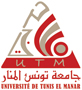 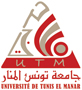 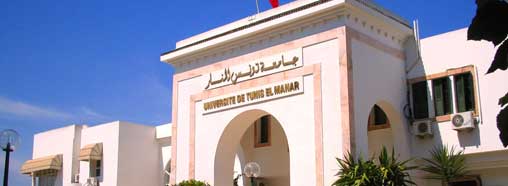 كرّاس الشروط الإدارية الخاصةالفصل 01 : موضوع الاستشارة:	تعتزم جامعة تونس المنار القيام باستشارة قصد اقتناء مكيفات هواء  في إطار مشروع PAQ DGSU_GAGE  . الإعلان للمشاركة يخص المزودين ذوي الاختصاص، وتتوزع هذه الاستشارة إلى فصلين (2). الفصل 02 : الوثائق المكوّنة للاستشارة: لا يمكن أن يشارك إلا العارضون الذين تتوفر فيهم الضمانات والكفاءات اللازمة لحسن تنفيذ الصفقة وكذلك المزودين الذين أمضوا كراس الشروط الخاصة. الفصل 03 : تحديــد قيمة العرض:يجب على العارض إدراج جميع أثمان الفصول ضمن الجدول التفصيلي بلسان القلم وبالعدد الرقمي دون اعتبار الأداء على القيمة المضافة، ويضرب كل ثمن فردي في الكميات لينتج عنها القيمة الجملية، للحصول على القيمة الجملية للعرض بعد إضافة الأداء على القيمة المضافة والتي يتم إدراجها بالالتزام.على العارض إدراج جميع فصول جدول الأثمان وكل ثمن فردي غير مدون كما سبق ذكره، يعتبر مدرجا ضمن بقية الأثمان الفردية.يمكن للعارض تقديم تخفيض بنسبة مئوية على المبلغ الجملي للعرض.في صورة تضارب بين الأثمان بلسان القلم والأثمان بالعدد الرقمي في جدول الأثمان فإن الثمن المدرج بلسان القلم هو الذي يقع اعتباره، إلا أنه يمكن بصفة استثنائية وفي بعض الحالات اعتبار الثمن بلسان القلم من قبيل الخطأ البين بعد التثبت من الثمن الفردي المقترح من خلال مقارنته بواقع السوق والتقديرات والأثمان المقترحة من قبل العارضين بخصوص الفصل وهنا يتم اعتبار الثمن بالعدد الرقمي ويتم تقويم وتعديل العروض على هذا الأساس آليا من قبل لجنة التقييم.الفصل 04 : مدة صلوحيّة العرض:بمجرد تقديم عرضه، يصبح المترشح في الاستشارة ملزما به لمدة ستين يوما (60) ابتداء من اليوم الموالي للتاريخ الأقصى المحدد لقبول العروض.الفصل 05 : محتوى ملف الاستشارة:يتكون العرض من: العرض الفني والعرض المالييتعين وجوبا تضمين كل من العرض الفني والعرض المالي في ظرفين منفصلين ومختومين يدرجان في ظرف ثالث خارجي مغلق ومختوم ولا يحمل أي إشارة أو علامة تعرف بالعارض ويكتب عليه العبارة التالية: "لا يفتح" استشارة مصغّرة  عـدد01 - PAQ DGSU_GAGE /2020اقتناء مكيفات هواء لفائدة مركز ريادة الأعمال في إطار مشروع paq gage يتضمن الظرف الخارجي إلى جانب العرض الفني والعرض المالي وثيقة الضمان الوقتي والوثائق الإدارية المنصوص عليها بالجدول التالي. يجب أن توجه الظروف المحتوية على العروض عن طريق البريد السريع أو المضمون الوصول أو تسلم مباشرة إلى مكتب ضبط جامعة تونس المنار مقابل وصل إيداع باسم رئيس الجامعة على العنوان التالي:جامعة تونس المنارالمركب الجامعي فرحات حشاد ص.ب 94 الرمانة 1068 تونسوذلك خلال توقيت العمل الإداري ويكون آخر أجل لقبول العروض يوم يوم الأربعاء 04 نوفمبر 2020 على الساعة العاشرة صباحا (10:00 ص) (ختم مكتب الضبط هو الذي يؤخذ بعين الاعتبار)  مع التأكيد انه لا تقبل الظروف الواردة بعد التاريخ والساعة المحددين لقبول العروض.الوثائق المطلوبة:	ملاحظة : يقع إقصاء العرض آليا في صورة عدم تقديمه أحد الوثائق التالية:التعهد المالي (Soumission)جداول الأسعار (Bordereaux des prix)الضمان المالي الوقتياستمارات الإجابةالوثائق الفنّية والمطبوعات الفوتوغرافية (Prospectus techniques) الخاصة بكل فصل مشارك به  الفصل 06 : فتـح العروض:تجتمع اللجنة الداخلية للإستشارات لفتح الظروف المحتوية على العروض الفنية والمالية . الفصل 07: الضمان المالي الوقتيكل عرض لا يشمل الضمان المالي الوقتي يعتبر لا غيا.يجب على كلّ عارض أن يقدّم ضمن عرضه ضمانا ماليا وقتيا في القيمة المحددة بمائة دينار (100.000 د.ت)؛ بقطع النظر عن المشاركة في فصل واحد أو أكثر التي سيشارك فيها العارض ضمن هذه الإستشارة؛يكون هذا الضمان في شكل التزام كفيل بالتضامن لفائدة جامعة تونس المنار طبقا للنموذج المدرج بالملحق عدد 08 ويكون صادرا عن مؤسسة مالية مصادق عليها من قبل الوزير المكلف بالمالية. 		يبقى هذا الضمان صالحا طيلة مدّة صلوحية العروض (60 يوما) وإلى حين تسليم إذن التزود للعارض المقبول  .الفصل 08 : منهجية تقييم العروض:  تعتبر الطلبات المزمع اقتناؤها عادية، لذلك سيتم تقييم العروض على مرحلتين حسب المنهجية التالية: أ/ التقييم المالي: يتم ترتيب العروض ماليا حسب ثمنها باحتساب جميع الآداءات والمعاليم من الأدنى إلى الأعلى، وذلك على مستوى كل فصل.تسند لكل عارض جملة الفصول الأقل ثمنا.ب/ التقييم الفني: تقوم لجنة التقييم بدراسة العروض الفنية الأقل ثمنا وفق العناصر التالية: تتولى لجنة التقييم الفنّي التثبت في مطابقة العرض الفنّي المقدّم من قبل صاحب العرض المالي الأقل ثمنا بالنسبة لكلّ فصل وتقترح إسناده الصفقة في صورة مطابقته للخاصيات الفنية المطلوبة الواردة بكراس الشروط الفنية.وفي صورة عدم المطابقة يتمّ اعتماد نفس المنهجية بالنسبة للعروض الفنيّة المنافسة حسب ترتيبها المالي التصاعدي  ؛ وتعتمد اللجنة في تقييم العروض الفنية على ما ورد باستمارات الإجابة الموجودة بالعرض الفنّي الشروط الفنية وبالمطبوعات الفوتوغرافية الأصلية (Prospectus techniques).وبالتالي بمجرد اقتراح إسناد الصفقة حسب المنهجية المشار إليها أعلاه فانه يصبح من غير الضروري مواصلة دراسة بقية العروض الفنية.الفصـل 09 : استلام التجهيزاتيلتزم المزوّد بتسليم الجامعة تجهيزات جديدة لم تستعمل سابقا ومواكبة لآخر التقنيات والمستجدّات التكنولوجية والفنّية المعتمدة في ميدان الاختصاص من حيث التصميم والصنع والتركيب طبقا لكراس الشروط الفنية، لذلك حدّدت الجامعة ثلاثة مراحل:1_ المرحلة الأولى: القبول الكمّي:يقع تسليم مكيفات الهواء بمغازة جامعة تونس المنار مع ذكر صفة المتسلّم وتاريخ الإيداع  وأرقام الجرد ، وتدوين التحفظات في محضر معاينة في صورة نقصان المطلوب. 2-االمرحلة الثانية: القبول الوقتي: لايمكن الإعلان عن القبول الوقتي لمكيفات الهواء إلاّ بعد الانتهاء بنجاح من عملية تركيز وتشغيل التجهيزات بمقر مركز ريادة الأعمال (بالمقر الجديد بالملاعب الرياضية بالمركب الجامعي فرحات حشاد) والتأكد من مطابقة التجهيزات المسلمة للخاصيات الفنية المقدمة من قبل العارض آنفا وذلك بعد تجربتها وتشغيلها بحضور ممثّلين عن الجامعة، والمزوّد ويحرّر محضر الاستلام الوقتي في الغرض ويمضى من قبل الحاضرين. (الملحق عدد06  ).يجب أن تكون التجهيزات مطابقة للخصائص الفنية والوثائق الفوتوغرافية المدرجة بالعرض الفني للمزود.في صورة عدم تركيب التجهيزات حسب القواعد الفنّية عند التسليم الوقتي وبالتالي رفضها من قبل الإدارة يتحمّل صاحب الصفقة وجوبا المصاريف المنجرّة عن التدخّلات اللازمة (تجهيزات، خدمات) لإعادة تركيبها.إجراء محضر معاينة في صورة نقصان التجهيزات موضوع الصفقة أو عدم مطابقتها للشروط الفنية المطلوبة. 3_ المرحلة الثالثة: القبول النّهائي:  يتمّ القبول النّهائي بعد مرور سنة واحدة (مدة الضمان ) من تاريخ القبول الوقتي بحضور ممثل عن الجامعة والمزوّد حيث يقع توقيع محضر استلام نهائي في الغرض بمقر مركز ريادة الأعمال (الملحق عدد 07 ).الفصـل 10 : ضمان العيوب الخفية وخدمات ما بعد البيع يضمن المزود سلامة التجهيزات من كل عيب في الصنع وذلك طيلة فترة الضمان (مدة سنة واحدة) من تاريخ القبول الوقتي.يتعهد كل مشارك بضمان التجهيزات موضوع الصفقة ضد كل خلل في المواد الأولية أو في الصنع، ويشمل هذا الضمان نفقات التعديل والإصلاح بما في ذلك مصاريف النقل وقطع الغيار واليد العاملة.في حالة وجود تجهيزات معيبة، فإن الضمان يتمثل في تعويضها أو إصلاحها مجانا وذلك في أجل لا يتجاوز العشرة (10) أيام من تاريخ إعلام المزود بذلك.كما يتعهد المزود كتابيا بتأمين خدمات ما بعد البيع من صيانة وإصلاح وتوفير قطع غيار التجهيزات لمدة لا تقل عن سنة واحدة على الأقل ابتداء من تاريخ تسليم وتشغيل هذه التجهيزات (ملحق عدد 05).الفصل 11 : الأثمان:تبرم الاستشارة على أساس أثمان فردية، وتطبيق هذه الأثمان على الكميات المذكورة بجداول الأثمان.يجب أن تتضمن جداول الأثمان، الثمن الفردي الجملي باعتبار الأداء على القيمة المضافة، وهو غير قابل للمراجعة.الفصل 12 : طريقة الخلاص:يقدم المزود فاتورة في أربعة نظائر، الأصل من وصل التسليم والتي يجب أن تمضى وتختم من قبل ممثل عن جامعة تونس المنار والمسؤول عن المشروع وحافظ المغازة جامعة تونس المنار وتحمل تاريخ التسليم، وأرقام الجرد ؛ الأصل من محضر الاستلام الوقتي مؤرخة وممضى من قبل ممثل ممثل عن جامعة تونس المنار والمسؤول عن المشروع والممثل عن الشركة ؛ نسخة من الهوية البنكيّة للحساب الجاري لشركتكم ؛ الأصل من شهادة في إبراء الذمّة (Attestation de solde) سارية المفعول صادرة عن الصّندوق الوطني للضمان الاجتماعي وذلك رفقة إذن بالتزود تقوم على أساسه الجامعة بتحويل المبلغ المطلوب لفائدة المعني بالأمر.الفصل 13 : المحاسب المكلف بالدفع:محاسب جامعة تونس المنار هو المحاسب المكلف بدفع مستحقات المزود.الفصل 14 : آجال التزويد:على المزود أن يمكن الجامعة من اللوازم المطلوبة في أجل لا يتجاوز 30 يوما من تاريخ تسلم الإذن بالطلبية، مع تحمل مصاريف النقل.الفصل 15 : التأخير في التزويد وغرامة التأخير:ينجر عن كل يوم تأخير غير مبرر في تسليم التجهيزات دفع غرامة مالية قدرها عشرون دينارا (20 د ت) على ألاّ تتعدّى قيمة الغرامة الجملية خمسة بالمائة (5%) من المبلغ الجملي للصفقة. تطبق هذه الغرامات والعقوبات دون حاجة إلى تنبيه مسبق أو اتخاذ أي إجراء آخر ولا يحول تطبيقها دون المطالبة بجبر الأضرار الناتجة عن هذا التأخير أو عن الإخلال بالالتزامات التعاقدية الأخرى.الملحق عدد 01 : التعهـد المـــالي الخـاص بالفصل عدد 01: مكيف هواء 9000 BTU إني الممضي أسفله (2).............................................................................................................الصفة : ............................................................................................................................ الاسم الاجتماعي للمؤسسة : ....................................................................................................... رقم الهاتف: ..................رقم الفاكس: ..................رقم التلكس :......................................................رقم السجل التجاري للمؤسسة : .................................................................................................رقم الانخراط في الصندوق القومي للضمان الاجتماعي :....…........................................................... .......رقم الحساب الجاري للمؤسسة:.........................................................................….....................أشهد بإطلاعي وبكامل مسئوليتي على جميع المعلومات الضرورية لضمان حسن تنفيذ جميع التزاماتي المضمنة بكراس الشروط هذا والخاص بالاستشارة مصغّرة عدد 01 - PAQ DGSU_GAGE /2020 .وأصرح على الشرف أن كل البيانات التي تهمني والمذكورة سابقا هي صحيحة.القيمة الجملية للعرض المالي : 	بدون اعتبار الأداءات على القيمة المضافة (بلسان القلم) :............................................................................. ....................................................................................................................................... (وبالأرقام) : ........................................................................................................................ - قيمة الأداء على القيمة المضافة (بلسان القلم)...................................................................................... (وبالأرقام)...........................................................................................................................باعتبار الأداءات مضمنة TTC  (بلسان القلم) :(3).........................................................................................................................................................................................................................              (وبالأرقام).............................................................................................................................                                                                                 حرر بـ ................... في..........................                                                                                   (الاسم واللقب، التاريخ والإمضاء والختم)هذا العرض المالي يجب أن يكون به تاريخ ثابت وممضى. الاسم واللقب والصفة.يجب أن يقع ذكر القيمة الجملية للعرض المالي وإلا فإن العرض يعتبر لاغيا.الملحق عدد 02 : التعهـد المـــالي الخـاص بالفصل عدد 02  : مكيف هواء 12000BTU  إني الممضي أسفله (2).............................................................................................................الصفة : ............................................................................................................................ الاسم الاجتماعي للمؤسسة : ....................................................................................................... رقم الهاتف: ..................رقم الفاكس: ..................رقم التلكس :......................................................رقم السجل التجاري للمؤسسة : .................................................................................................رقم الانخراط في الصندوق القومي للضمان الاجتماعي :....…........................................................... .......رقم الحساب الجاري للمؤسسة:.........................................................................….....................أشهد بإطلاعي وبكامل مسئوليتي على جميع المعلومات الضرورية لضمان حسن تنفيذ جميع التزاماتي المضمنة بكراس الشروط هذا والخاص بالاستشارة المصغّرة عدد 01 - PAQ DGSU_GAGE /2020 .وأصرح على الشرف أن كل البيانات التي تهمني والمذكورة سابقا هي صحيحة.القيمة الجملية للعرض المالي : 	بدون اعتبار الأداءات على القيمة المضافة (بلسان القلم) :............................................................................. ....................................................................................................................................... (وبالأرقام) : ........................................................................................................................ - قيمة الأداء على القيمة المضافة (بلسان القلم)...................................................................................... (وبالأرقام)...........................................................................................................................باعتبار الأداءات مضمنة TTC  (بلسان القلم) :(3).........................................................................................................................................................................................................................              (وبالأرقام).............................................................................................................................                                                                                 حرر بـ ................... في..........................                                                                                   (الاسم واللقب، التاريخ والإمضاء والختم)هذا العرض المالي يجب أن يكون به تاريخ ثابت وممضى. الاسم واللقب والصفة.يجب أن يقع ذكر القيمة الجملية للعرض المالي وإلا فإن العرض يعتبر لاغيا. جـــــداول الأثمانBordereau des prix الملحق عدد 03 :  جـــــداول المعايير الفنية المطلوبةFormulaire de réponses : الملحق عدد 04    les Climatiseurs de types split chaud-froid 9000 (BTU) ; Quantité = 2les Climatiseurs de types split chaud-froid 12000 (BTU) ; Quantité = 2الملحق عدد 05 : الالتـزام بالقيـام بخدمـات مـا بعـد البيـعإنّي الممضى أسفله (الاسم، اللقب، الخطة) .............................................................................................................ممثل شركة( الإسم الإجتماعي والعنوان) .................................................................................................................المرسمة بالسجل التجاري ب...................................................تحت عدد................................................................المعين محل مخابرته ب( ذكر العنوان الكامل).......................................................................................................ألتزم  بأن أقوم بخدمات ما بعد البيع للتجهيزات المطلوبة في إطار الاستشارة المصغّرة عدد 01 - PAQ DGSU_GAGE /2020 الخاصة باقتناء مكيفات هواء لفائدة مركز ريادة الأعمال ضمن مشروع PAQ DGSU_GAGE وذلك لمدة الضمان طبقا لما هو منصوص عليه بكراس الشروط................ في ...................(الاسم، اللّقـب، الصفـة، التـاريخ والخـتم)( إمضاء المشارك وختمه )الملحق عدد  06 : محضـر استـلام وقتـيموضـوع الصفقة: اقتناء مكيفات هواء لفائدة مركز ريدة الأعمال في إطار مشروع PAQ DGSU_GAGEضمن الاستشارة المصغّرة عدد 01 - PAQ DGSU_GAGE /2020   صاحب الصفقة/ الطلبية:........................................................................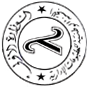 تاريخ المصادقة على الصفقة/ الطلبية: ...........................................................في يوم .................. من شهــر  .................. سنة.................................نحن الممضون أسفله (1):السيد(ة) .........................................................................................السيد(ة) .........................................................................................السيد(ة) .........................................................................................السيد(ة) .........................................................................................السيد(ة) ....................................ممثل عن شركة.....................................تحولنا إلى (2) :.................................................................................للقيام بمعاينة الإنجاز مـن قبل (3)............................................................... نشهد بأن عملية تسليم وتركيز المعدات موضوع الصفقة : .....................................................................................................................قد تمت بتاريخ ..................................................................وبعد إجراء كل الاختبارات والتجارب اللازمة عليها نصرح بأنها :        دون تحفـظ                                                                                            مع اعتبارات التحفظـات الواردة بالمحضرقابلـــة للاستلام الوقتي بتاريخ :............................          	 واعتمادا على ذلك حرر هذا المحضر.                                                                                                                         تـونـس فـي ........................                                                                                الإمضـــاءاتاذكر الهوية والصفة                                                                                                         مكان الإنجاز                                                                صاحب الصفقةالملحق عدد 07 : محضـر استـلام نهائــيموضـوع الصفقة: اقتناء مكيفات هواء لفائدة مركز ريدة الأعمال في إطار مشروع PAQ DGSU_GAGEضمن الاستشارة المصغّرة عدد 01 - PAQ DGSU_GAGE /2020     صاحب الصفقة/ الطلبية:...................................................................تاريخ المصادقة على الصفقة/ الطلبية: ...........................................................في يوم ................. من شهــر  ....................... سنـة..............................نحن الممضون أسفله (1):السيد(ة) .........................................................................................السيد(ة) .........................................................................................السيد(ة) .........................................................................................السيد(ة) ........................................................................................السيد(ة) .................................ممثل عن شركة.....................................بناء على محضر الاستلام الوقتي للصفقة المنجز بتاريخ ..........................................وعلى مدة الضمان التي حددت بــ ........................................إبتداء من تاريخ الإستلام الوقتي.تحولـنا إلى (2) .................................................................... لمعاينة الخدمة موضوع الصفقة .......................................................................................................................................................التي أنجزها (3).............................................................................. ونشهد أنها قد انتهت بتاريخ ......................................... وهي قابلـــة للاستلام النهائي.            واعتمادا على ذلك حرر هذا المحضر.                                                                                                            تـونـس فـي .........................                                                                  الإمضـــاءاتاذكر الهوية والصفة                                                                                                         مكان الإنجاز                                                                صاحب الصفقةالملحق عدد 08 : مثال التزام الكفيل بالتضامن)الـمعوض للضمان الوقتي(إني الممضي أسفله – نحن الممضون أسفله)1).........................................................................................................عملا بصفتي-بصفتنا) 2(........................................................................................................................................... أولا: أشهد – نشهد أن (3).........................................................................................................................................تمت المصادقة عليه-عليها-من وزير المالية عملا بالفصل 113 من الأمر عدد 1039 لسنة 2014 المؤرخ في 13 مارس 2014 المتعلق بتنظيم الصفقات العمومية وأن هذه المصادقة لم يقع سحبها وأن (3)................................................................................قد أودع – أودعت – لدى أمين المال العام للبلاد التونسية حسب وصل عدد................................بتاريخ................................مبلغ الضمان القار وقدره خمسة آلاف دينار (5,000 د) والمنصوص عليه بالفصل 113 من الأمر المشار إليه وأن هذا الضمان لم يقع استرجاعه.ثانيا: أصرح – نصرح أني أكفل-أننا نكفل -بصفة شخصية وبالتضامن(4).............................................................................. والقاطن بـ (5)....................................................... .......................................................................................................................بعنوان مبلغ الضمان الوقتي قصد المشاركة في (6) الاستشارة المصغّرة عدد 01 - PAQ DGSU_GAGE /2020المعلن عنه – عنها بتاريخ..........................................................................................من طرف (7) جامعة تونس المناروالمتعلق – المتعلقة – بـاقتناء مكيفات هواء لفائدة مركز ريدة الأعمال في إطار مشروع PAQ DGSU_GAGEحدد مبلغ الضمان الوقتي بـ..................................................................................................دينار (بالأحرف) وبـ........................................... دينار (بالأرقام) ثالثا: ألتزم –نلتزم-بدفع المبلغ المضمون فيه المذكور أعلاه والذي قد يكون صاحب الصفقة مدينا به بعنوان (6) الاستشارة المصغّرة عدد 01 - PAQ DGSU_GAGE /2020 عند أول طلب كتابي يتقدم به المعهد دون تنبيه أو القيام بأي إجراء إداري أو قضائي مسبق.يبقى هذا الضمان صالحا لمدة (60يوما مدة صلوحية العرض) يوما ابتداء من اليوم الموالي لآخر أجل محدد لقبول العروض.(1) الاسم واللقب للممضي أو للممضيين(2) الاسم الاجتماعي وعنوان المؤسسة الضامنة(3) الاسم الاجتماعي للمؤسسة الضامنة(4) صاحب الصفقة (5) عنوان صاحب الصفقة  (6) طلب العروض أو الاستشارة (7) المشتري العمومييتحمل المزود غرامة مالية تساوي واحد بالألف ( 1 00/0 )  عن كل يوم تأخير من مبلغ المواد التي تأخر في تزويد الجامعة بها، كلما تعلق التأخير بالمواد التي طلبت الإدارة تغييرها بسبب عدم مطابقتها لما هو مطلوب، أو بالنسبة للتأخير في التزويد العادي على أن لا تتجاوز الغرامة الجملية 5% من مبلغ الطلبية.يتكون ملف الاستشارة من الوثائق التالية:	كراس الشروط الإدارية والفنية الخاصةوثيقة التعهد جداول الأثمانالعرض الفني (استمارات الإجابة + الوثائق الفنية    (Prospectus techniqueالعدد الرتبيالوثائق المطلوبةالبيانات الواجب إتباعهاالضمان الوقتيالضمان الوقتيالضمان الوقتي1حدّد مبلغ الضمان الوقتي،طبقا للبيانات المحددة بالفصل السابع (07) من كراس الشروط؛تقتضي المشاركة في أكثر من فصل تقديم نسخة واحدة للضمان المالي الوقتي .تقديم التزام كفيل بالتّضامن :أصل الإلتزام الموجّه إلى رئاسة الجامعة يحرّر وفقا للأنموذج المدرج بالملحق عدد 08 ويكون ممضى ومختوم من طرف المؤسسة المالية في آخر الوثيقة مع بيان التاريخ.ضمان بنكي ويكون صالحا لمدة 60 يوما ابتداء من اليوم الموالي للتاريخ الأقصى لقبول العروض (لا تقبل الصكوك).الوثائق الإداريةالوثائق الإداريةالوثائق الإدارية2كراس الشروط الإدارية والفنيةمؤشر من طرف العارض على كل الصفحات وممضى ومؤرخ ويحمل ختم العارض على صفحاته الأخيرة.3نظير من السجل التجاريساري المفعول4شهادة في الانخراط في الصندوق الوطني للضمان الاجتماعيأصلية أو نسخة مطابقة للأصل سارية المفعول في آخر أجل لقبول العروض.العرض الماليالعرض الماليالعرض المالي5التعهد المالي (كل فصل على حدى)(Soumission)مستكمل البيانات مؤشر وممضى ومؤرخ ويحمل ختم العارض(ملحق عدد 01 و 02( .6جدول الأسعار(Bordereaux des prix)مستكمل البيانات مؤشر وممضى ومؤرخ ويحمل ختم العارض(ملحق عدد 03(ج. العرض الفنيج. العرض الفنيج. العرض الفني7استمارات الإجابةFormulaire de réponseممضاة ومؤرخة من قبل العارض وتحمل ختم الشركة تحدد بوضوح الخاصيات الفنية المتعلقة بكامل الفصول المقترحة مع وجوب تعميرها (ملحق عدد 04 ( .8الالتـزام بالقيـام بخدمـات مـا بعـد البيـعحسب الملحق عـ05ـدد المصاحب تحمل تاريخ وختم العارض9الوثائق الفنيةProspectus techniqueواضحة ومفصّلة وبالألوان ومكتوبة باللغة الفرنسية وتحمل إمضاء وختم المشارك.                                                                                          تونس فــي..................                                                                                                تم الإطلاع عليه وقبوله من قبل صاحب العرضتونس فــي...............                                                       (الاسم واللقب والصفة والإمضاء الختم)                                                                                          تونس فــي..................                                                                                                تم الإطلاع عليه وقبوله من قبل صاحب العرضتونس فــي...............                                                       (الاسم واللقب والصفة والإمضاء الختم)                                                                                          تونس فــي..................                                                                                                تم الإطلاع عليه وقبوله من قبل صاحب العرضتونس فــي...............                                                       (الاسم واللقب والصفة والإمضاء الختم)        اطلعت عليه وصادقتالمــــــــلاحــــــقArticleArticleDESIGNATIONDESIGNATIONDESIGNATIONDESIGNATIONQtéQtéPrix  Hors T.V.A (DT)Prix  Hors T.V.A (DT)Prix  Hors T.V.A (DT)Prix  Hors T.V.A (DT)Prix  Hors T.V.A (DT)Prix  Hors T.V.A (DT)Taux T.V.APrix T.T.C (DT)Prix T.T.C (DT)ArticleArticleDESIGNATIONDESIGNATIONDESIGNATIONDESIGNATIONQtéQtéPrix UnitairePrix UnitairePrix UnitairePrix UnitairePrix TotalPrix TotalTaux T.V.APrix UnitairePrix Total0101Climatiseur 9000 BTU( Chaud-Froid)Climatiseur 9000 BTU( Chaud-Froid)Climatiseur 9000 BTU( Chaud-Froid)Climatiseur 9000 BTU( Chaud-Froid)02020202Climatiseur 12000 BTU( Chaud- Froid)Climatiseur 12000 BTU( Chaud- Froid)Climatiseur 12000 BTU( Chaud- Froid)Climatiseur 12000 BTU( Chaud- Froid)0202Frais d’installationFrais d’installationFrais d’installationFrais d’installationFrais d’installationFrais d’installation0404TOTAUX en DT :TOTAUX en DT :TOTAUX en DT :TOTAUX en DT :TOTAUX en DT :TOTAUX en DT :TOTAUX en DT :TOTAUX en DT :  * Arreté le présent bordereau à la somme de (prix Toutes Taxes Comprises) :  * Arreté le présent bordereau à la somme de (prix Toutes Taxes Comprises) :  * Arreté le présent bordereau à la somme de (prix Toutes Taxes Comprises) :  * Arreté le présent bordereau à la somme de (prix Toutes Taxes Comprises) :  * Arreté le présent bordereau à la somme de (prix Toutes Taxes Comprises) :  * Arreté le présent bordereau à la somme de (prix Toutes Taxes Comprises) :  * Arreté le présent bordereau à la somme de (prix Toutes Taxes Comprises) :  * Arreté le présent bordereau à la somme de (prix Toutes Taxes Comprises) :  * Arreté le présent bordereau à la somme de (prix Toutes Taxes Comprises) :  * Arreté le présent bordereau à la somme de (prix Toutes Taxes Comprises) :  * Arreté le présent bordereau à la somme de (prix Toutes Taxes Comprises) :  * Arreté le présent bordereau à la somme de (prix Toutes Taxes Comprises) :  * Arreté le présent bordereau à la somme de (prix Toutes Taxes Comprises) :  * Arreté le présent bordereau à la somme de (prix Toutes Taxes Comprises) :  * Arreté le présent bordereau à la somme de (prix Toutes Taxes Comprises) :  * Arreté le présent bordereau à la somme de (prix Toutes Taxes Comprises) :  * Arreté le présent bordereau à la somme de (prix Toutes Taxes Comprises) :En chiffres et en toutes lettres :………………………………………… …………………………………………………………………………………………..En chiffres et en toutes lettres :………………………………………… …………………………………………………………………………………………..En chiffres et en toutes lettres :………………………………………… …………………………………………………………………………………………..En chiffres et en toutes lettres :………………………………………… …………………………………………………………………………………………..En chiffres et en toutes lettres :………………………………………… …………………………………………………………………………………………..En chiffres et en toutes lettres :………………………………………… …………………………………………………………………………………………..En chiffres et en toutes lettres :………………………………………… …………………………………………………………………………………………..En chiffres et en toutes lettres :………………………………………… …………………………………………………………………………………………..En chiffres et en toutes lettres :………………………………………… …………………………………………………………………………………………..En chiffres et en toutes lettres :………………………………………… …………………………………………………………………………………………..En chiffres et en toutes lettres :………………………………………… …………………………………………………………………………………………..En chiffres et en toutes lettres :………………………………………… …………………………………………………………………………………………..En chiffres et en toutes lettres :………………………………………… …………………………………………………………………………………………..En chiffres et en toutes lettres :………………………………………… …………………………………………………………………………………………..En chiffres et en toutes lettres :………………………………………… …………………………………………………………………………………………..En chiffres et en toutes lettres :………………………………………… …………………………………………………………………………………………..En chiffres et en toutes lettres :………………………………………… …………………………………………………………………………………………..(Nom& Prénom, qualité du signataire,avec signature et cachet )N° ItemSpécifications demandéesSpécifications demandéesSpécifications proposées01MarqueA préciser01ModèleA préciser01Puissance frigorifique (btu)900001Typechaud-froid01Classe énergétiqueInférieur ou égal à 301Nombre de vitesse de ventilationSupérieur ou égale à  201Type de compresseurRotatif ou autres01Type de gaz réfrigérantR410 A ou R2201Longueur de la liaison d’évacuationSupérieur ou égal  à  3.5 m01Eventail de température intérieur15° à 30 °01Tension/ Fréquence230v/50Hz01Présence d’une télécommande ouiN° ItemSpécifications demandéesSpécifications demandéesSpécifications proposées02MarqueA préciser02ModèleA préciser02Puissance frigorifique (btu)12 00002Typechaud-froid02Classe énergétiqueInférieur ou égal à  302Nombre de vitesse de ventilationSupérieur ou égal  à  202Type de compresseurRotatif ou autres02Type de gaz réfrigérantR410 A ou R2202Longueur de la liaison d’évacuationSupérieur ou égal  à  3.5 m02Eventail de température15° à 30 °02Tension/ Fréquence230v/50Hz02Présence d’une télécommande oui